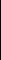 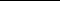 ЧТО	НАДО ЗН АТЬ О КОРОНАВИРУСЕ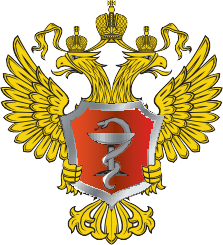 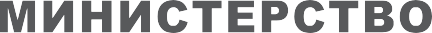 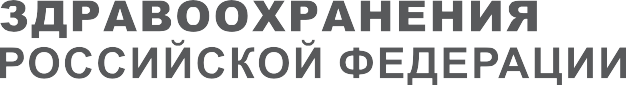 КОРОНАВИРУС – это возбудитель ОРВИ, при котором отмечается выраженная интоксикация организма и проблемы с дыхательной и пищеварительной системами.Вирус	передаетсяСимптомыПовышенная утомляемостьОщущениеЗаложенность носа ЧиханиеКашельВоздушно- капельным путем при чиханиии кашлеКонтактным путемтяжестив грудной клеткеБоль в горле Боль в мышцахБледностьКак	не	допуститьПовышение температуры, ознобОсложненияНе выезжатьв эпидемиологически неблагоприятные страныИзбегать посещения массовых мероприятийСепсисОтитСинусит БронхитПневмонияЧаще мыть рукиИспользовать медицинские маскиПроблемы с ЖКТ(у детей)Что	делать, если...Миокардит (воспаление сердечной мышцы)Избегать близкого контакта с людьми, у которых имеются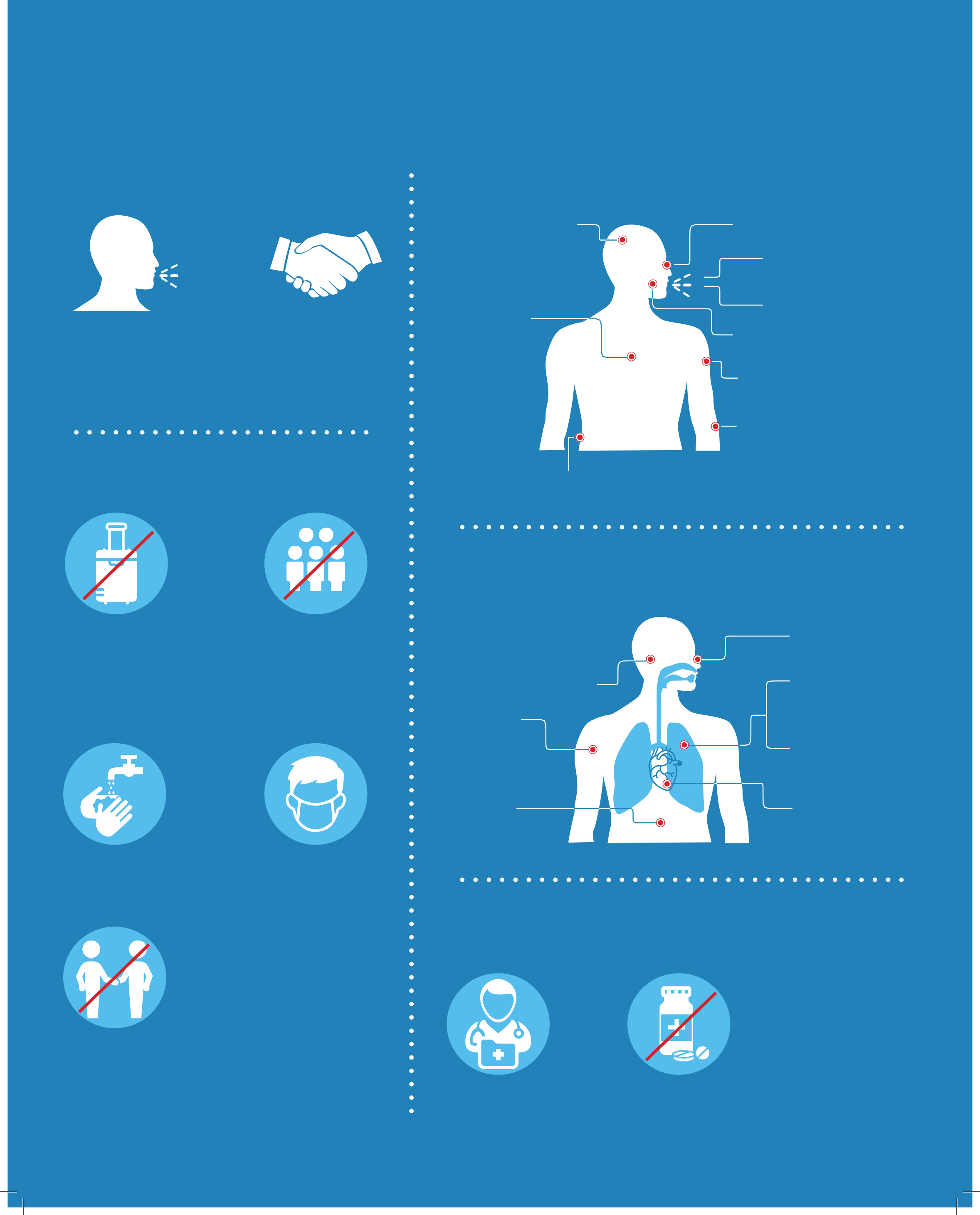 симптомы заболеванияОбратиться к врачуНе заниматься самолечением